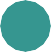 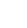 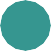 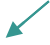 Using Algebra Tiles to Solve an EquationUse algebra tiles to solve 4x = 3x − 3.Isolate the x-term on the left side of the equation.Drag 3 blue rectangular x-tiles to the right side. This makes 3 zero pairs and leaves no x-tiles on the right side.Drag 3 blue rectangular x-tiles to the left side to keep the equation balanced. This makes 3 zero pairs and leaves 1 orange positivex-tile on the left side.4x = 3x − 3x =SlideSlideSolving for a Variable with Decimals on Both SidesEXAMPLESteps for SolvingIsolate the variable term to one side of the equals sign.Solve the equation.5.3x = 4.1x + 5.765.3x = 4.1x + 5.76−4.1x	−4.1x= 5.76Use the inverse operation to  1.2x	5.76remove the coeicient.	1.25.76x     1.210 10x 12x =SlideA One-Variable Equation with FractionsSteps for SolvingUse the addition or subtractionSolve the equation.8  3 x  1  xproperty of equality to isolate the	term.438 	x4321 2 x3 4 x	 4 x8 Use the multiplication or division property of equality to solve for the variable.45 i 84	5 5 i 4 x xSlideSolving More than One WaySolve the equation.3x + 4 = 5x + 9Isolate the variable term on the right.3x + 4 =	5x + 9−3x	−3x4 =	+ 9−9	− 9= 2xIsolate the variable term on the left.3x + 4 = 5x + 9− 5x	− 5x+ 4 = 9− 4 − 4−2x =5	2x2	22x25 25x  x  2SlideSolving an Equation with FractionsSolve the riddle.9 minus three-fourths of a number is the same as seven less than half the number.9   3 x   1 x   74	29   3 x   1 x   7434 x234 x9 	 7+7	7516 i 4	x44	5	i	x5	5	4 xSlideVerifying a Solution64Verify that x  5 is the solution for the equation.3	19 	x 	x   74	23  64 	1	9  4 5        	  79 	5	325  75	48   323	35  5Therefore, our solution is correct.Use this space to write any questions or thoughts about this lesson.B.variablecoeffcientisolateC.D.